Муниципальное бюджетное дошкольное образовательное учреждение«Детский сад № 16 «Рябинушка»Конспектнепосредственно образовательной деятельности с детьми старше группы                                             Автор работы: Арсютова М.И.                                             Место работы, должность: МБДОУ «Детский сад №16                                                                                                                                    «Рябинушка». Воспитатель.С правилами и условиями конкурса ознакомлен и  согласенПояснительная записка.Актуальность:  С каждым годом интенсивность движения транспорта на дорогах Россиивозрастает, а вместе с этим увеличивается и количество дорожно -транспортныхпроисшествий. Особую тревогу вызывает рост числа пострадавших детей, поэтомуважную роль в предупреждении травматизма на дорогах играет ознакомлениедошкольников с правилами дорожного движения.Профилактика детского дорожно-транспортного травматизма на сегодняшний деньявляется одним из направлений деятельности каждого дошкольного учреждения.Статистика утверждает, что очень часто причиной дорожно – транспортных происшествий является именно дети.   Приводят к этому элементарное незнание основ Правил дорожного движения и безучастное отношение взрослых к поведению детей на проезжей части.  Другой причиной является то, что дошкольники ещё в должной степени не умеют управлять своими поведением, у них ещё не выработалась способность предвидеть возможную опасность, поэтому они безмятежно выбегают на дорогу. От воспитателя требуется не столько обучение дошкольников правилам дорожного движения, сколько формирование у них навыков безопасного поведения и развитие познавательных процессов, необходимых для правильной ориентации на улице. Следует уделять приобретению детьми опыта поведения на улицах и дорогах через организацию различных видов деятельности.  Данная методическая разработка конспекта занятия подготовлена для воспитателей, с целью активизировать работу педагогов по пропаганде правил дорожного движения и безопасного образа жизни.Конспект деятельности направлен на закрепление ранее полученных знаний, у детей старшего дошкольного возраста, по правилам дорожного движения.Структура занятия составлена в соответствии с программным содержанием – в занятии 3 основные части: 1-ая часть введение в игровую ситуацию, 2-ая часть – закрепление правил поведения в транспорте, 3-ая – закрепление значения сигналов светофора и  правила поведения на проезжей части. Все части занятия взаимосвязаны между собой. Содержание занятия соответствует возрастным особенностям детей. Занятие проходит в игровой форме.Тема «Правила Дорожного Движения все мы знать должны»Цели: Углубление знаний детей по правилам дорожного движения и навыков их соблюдения.Задачи:- способствовать развитию реакции;- воспитывать грамотного пешехода;- продолжать закреплять правила поведения на проезжей части.Материалы и оборудование: дорожные знаки, пешеходный переход – ткань, светофор, сюжетные картины, игрушки (транспортные), свисток, жезл, полицейская фуражка, руль.Ход занятияВоспитатель: Ребята, вы знаете, как правильно переходит дорогу, по которой едут машины? (Ответы детей). Правильно. Дорогу надо переходит с мамой или с папой за руку, не выбегать на дорогу, чтобы не задавила машина.Но очень скоро вы пойдете в школу, и вам самостоятельно придется, переходит дорогу, гулять по улице. Вам необходимо знать правила поведения на улице, где можно играть, а где нельзя. Знать все дорожные знаки, которые помогут ориентироваться на улице.Для этого мы все сегодня поедем в страну правил дорожного движения, где живут все дорожные знаки. Ну что отправимся в путешествие? А на чем мы поедим, отгадайте загадку:Что за чудо этот дом, Окна светлые кругом.Носит обувь из резины,И питается бензином.Он по улице идет,Мальчиков и девочек везет.                 Дети: Автобус!Воспитатель: Какому виду транспорта определим наш автобус? (Ответы детей).А еще, какие наземные виды транспорта вы знаете? ( Ответы детей).Воспитатель: Молодцы! Заходит в общественный транспорт нужно через среднюю и заднюю дверь, а выходит через все двери.Садитесь в автобус, а водителю мы даем руль. Поехали!Теперь мы пассажиры, почему? (Ответы детей).Воспитатель:В общественном транспорте, пассажиры ведут себя спокойно. Разговаривают тихим голосом. Нельзя кричать, шуметь. Оплачивать за проезд. Не высовываться из окна, пить напитки, кушать сладости и мороженое. Крепко держаться за поручни.Воспитатель: 
- А сейчас скажите мне обязательное правило дорожной безопасности: как нужно обходить стоящий на остановке автобус, троллейбус и трамвай. Дети: Стоящий на дороге или остановке автобус и троллейбус нужно обходить сзади, а трамвай – спереди. Воспитатель: Вот мы и приехали. Выходим все из автобуса.-Что это за знаки впереди?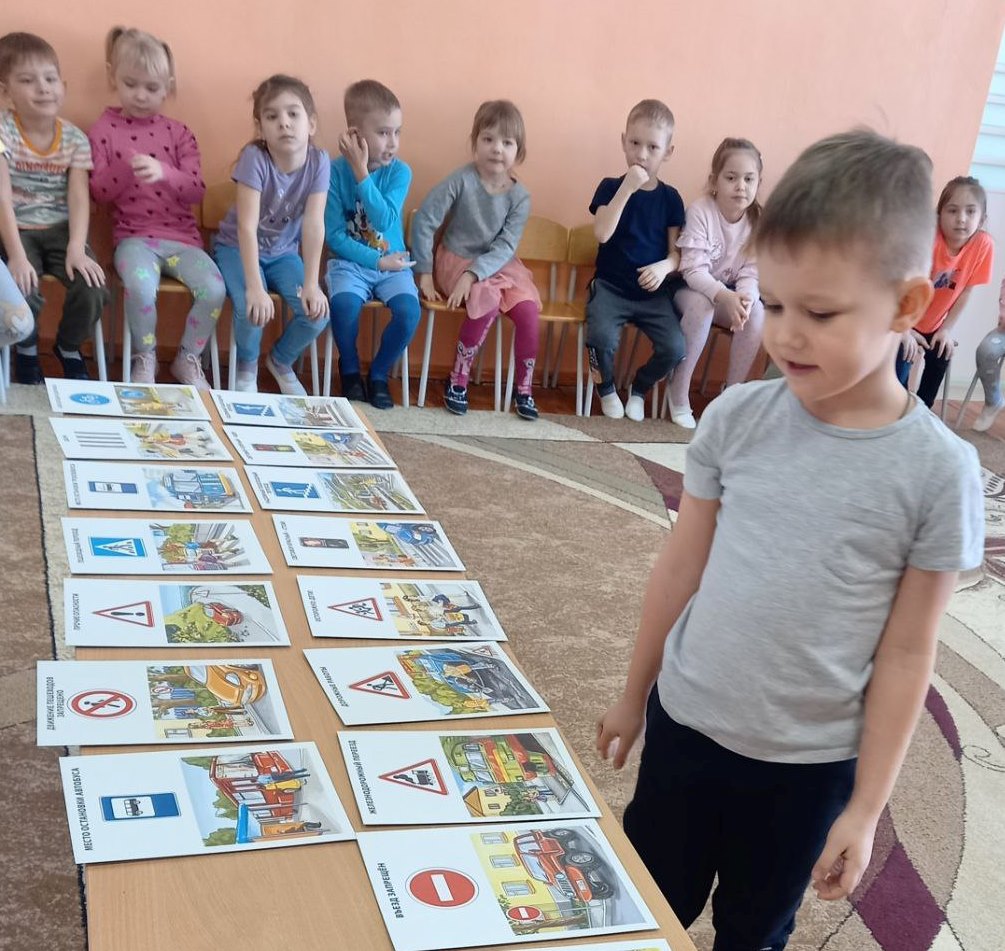 Полосатая лошадка,Ее зеброю зовут.
Но не та, что в зоопарке,По ней люди все идут». (Пешеходный переход)В белом треугольнике
С окаемкой красной
Человечкам-школьникам
Очень безопасно.
Этот знак дорожный Знают все на свете:
Будьте осторожны, 
На дороге … (дети).Посмотрите, знак опасный – Человечек в круге красном Перечеркнут пополам. Виноват он, дети, сам. Тут машины быстро мчатся, Может даже быть несчастье.По дороге здесь, друзья,Никому ходить нельзя. (Движение пешеходов запрещено).А здесь, ребята, не до смеха, 
Ни на чем нельзя здесь ехать, 
Можно только своим ходом, 
Можно только пешеходам. ( Пешеходная дорожка).Воспитатель:   Внимание, мы теперь пешеходы. Пешеход должен соблюдать свои правила. Какие? ( Ответы детей).Воспитатель: Правильно! Пешеходы должны двигаться по тротуарам по правой стороне, переходить дорогу можно по пешеходному переходу, сначала надо посмотреть налево, потом направо, пешеходы должны соблюдать сигналы светофора и регулировщика. Идем дальше.Этот знак заметишь сразу:
Три цветных огромных глаза.
Цвет у глаз определенный:
Красный! Желтый! Зеленый!
Самый строгий - (красный свет), Если он горит, Стоп! Дороги дальше нет, Путь для всех закрыт. Чтоб спокойно перешел ты, Слушай нас совет: Жди! Увидишь скоро В середине (желтый свет), А за ним зеленый свет Вспыхнет впереди. Скажет он: препятствий нет, Смело в путь (иди) Физкультминутка «Светофор»Дети встают в круг. В руках у воспитателя три круга. Будьте внимательны. Показываю: Зелёный кружок – топайте ногами,Жёлтый кружок – хлопайте руками, Красный кружок – тишина! Молодцы! Вы очень хорошо знаете сигналы светофора.Воспитатель: Посмотрите,  что за знаки дорожные впереди:
Этот знак для тех, кто болен ,
Кто здоровьем не доволен. 
Придорожный Айболит 
Вас подлечит, подбодрит (пункт первой медицинской помощи).Долго ехали, устали, 
И желудки заурчали, 
Это нам они признались, 
Что давно проголодались. 
Не прошло пяти минут 
Знак висит – обедай тут (Пункт питания). Я знаток дорожных правил Остановка, толпится народ. 
Скоро автобус подойдёт. 
Здесь ждут транспорт городской, 
Едут в офис, в цех, домой. 
Едут в школу, детский сад, 
В праздник едут на парад. 
В уличном круговороте 
Транспорт городской в почете! (место остановки автобуса).На машинах здесь, друзья,
Ехать никому нельзя,
Можно ехать, знайте, дети,
Только на…. (Велосипедная дорожка).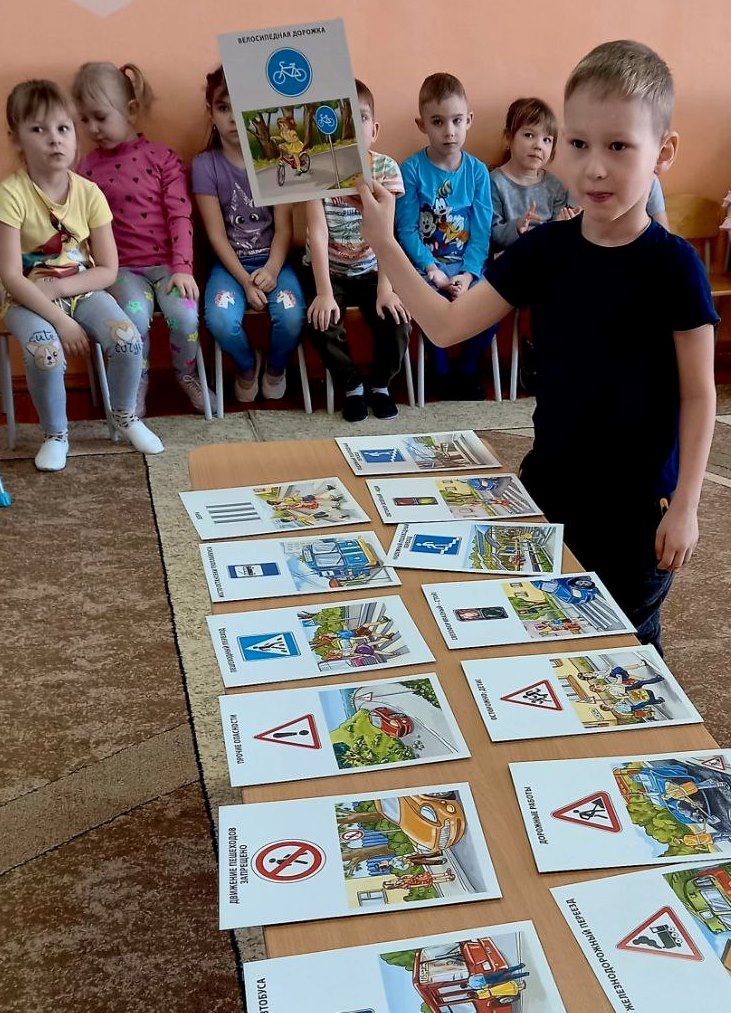 Тормози водитель. Стой! 
Знак - запрет перед тобой. 
Самый строгий этот знак, 
Чтоб не въехал ты впросак. 
Должен знак ты соблюдать, 
«Под кирпич» не заезжать (въезд запрещен).Я машину здесь поставил На стоянке у ограды Отдыхать ей тоже надо! (место стоянки).Воспитатель: Действительно место стоянки, посмотрите, сколько наземного транспорта. Ребята, выберите себе транспорт.Давайте, поиграем в игру «Красный, желтый, зеленый». (Вы будете шоферами. Когда я подниму красный кружочек - значит, дороги нет, вы держите игрушки в одной руке внизу. А когда говорю желтый свет - приготовиться, вы держите игрушку двумя руками и готовьтесь на путь. Когда говорю зеленый свет - можно ехать(идти), путь открыть, вы двигаетесь под музыку. (игру повторяем несколько раз)).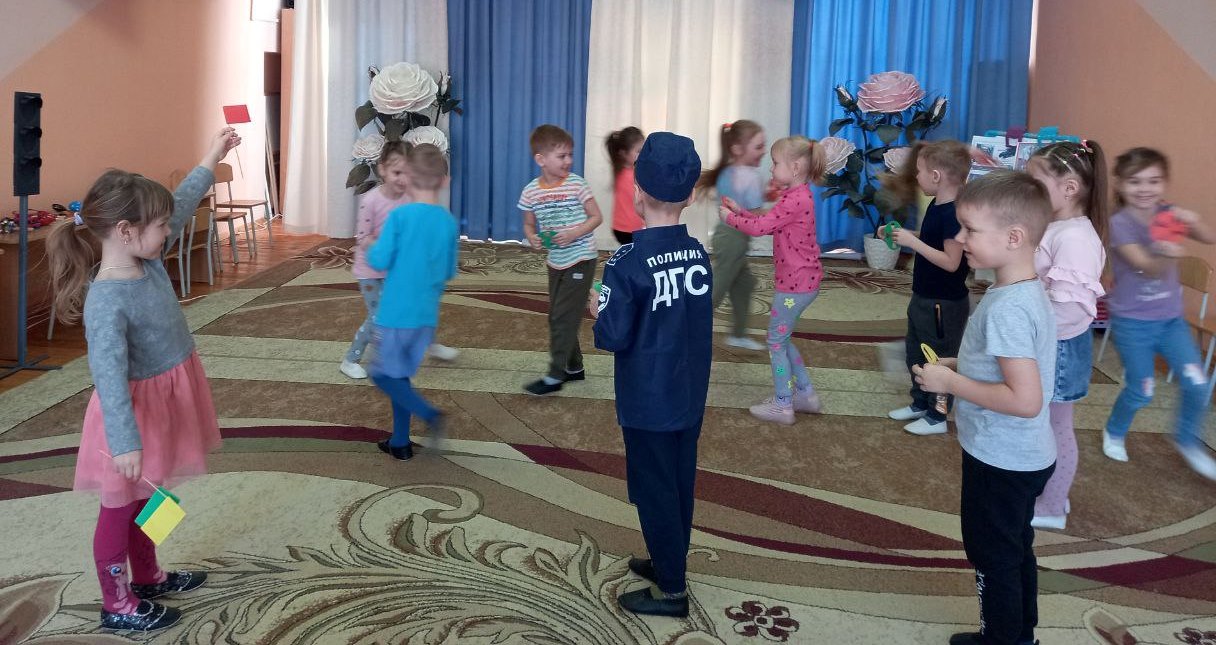 Воспитатель обращает внимание детей на милиционера- регулировщика.Посмотрите: постовойВстал на нашей мостовой,Быстро руку протянул,Ловко палочкой взмахнул.Вы видали, вы видали?Все машины сразу встали.Дружно встали в три рядаИ не едут не куда.Не волнуется народ,Через улицу идет.И стоит на мостовой,Как волшебник, постовой.Все машины одномуПодчиняются ему.Воспитатель: Если светофор работает и стоит милиционер – регулировщик, то пешеходы подчиняются указаниям регулировщика. Т.к. кроме светофора, движением может управлять регулировщик.Он подает сигналы с помощью жезла – специальной полосатой палочки – свистка. Он показывает водителям и пешеходам, кому двигаться, а кому стоят на месте. Есть три основных жеста регулировки, которые соответствуют трем сигналам светофора.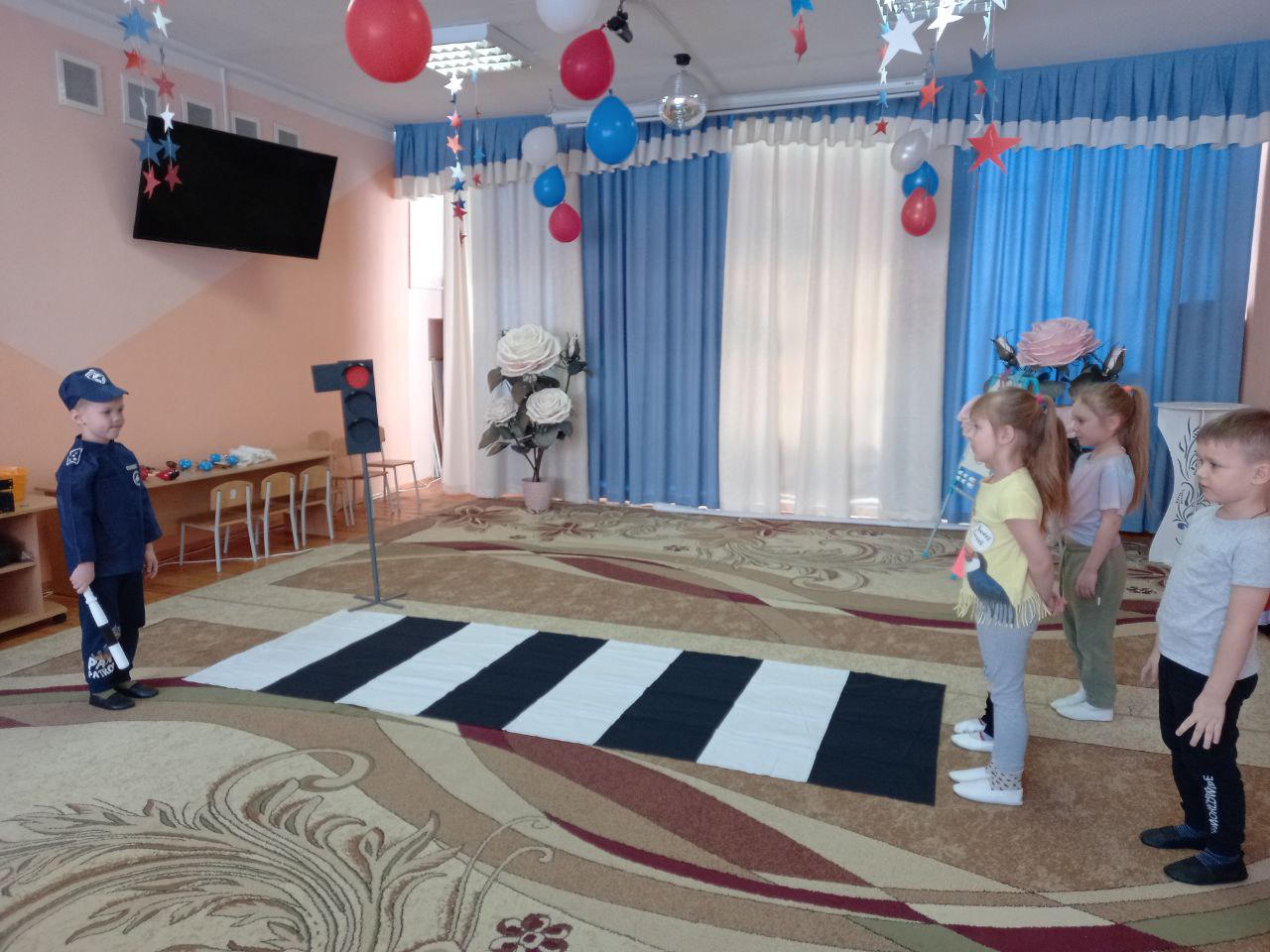 1.Если встал регулировщикК вам лицом или спиной,Значит, занята дорога.Подожди на месте стой! (жест соответствует красному цвету светофора).2.Вот он руку поднимаетДержит жезл над головойЭто значит « Всем внимание!»Но пока на месте стой. ( жест соответствует желтому цвету светофора).3.Третий жест регулировкиОчень важен, не забудьЕсли встал инспектор боком,Можно ехать добрый путь! (жест соответствует зеленому цвету светофора).Воспитатель: и в конце нашего путешествия я хотела бы поиграть с вами в еще одну игру. Игра называется «Лучший пешеход».Воспитатель в роли регулировщика, три помощника с шарами (красный, желтый, зеленый) изображают светофор.Остальные дети – пешеходы выполняют движение согласно правилам.Итог:  Молодцы, ребята! Вы хорошо знаете правила дорожного движения! Теперь я за вас спокойна. Я знаю точно, что с вами ничего не случится.Дети садятся в автобус и под музыкальное сопровождение возвращаются в детский сад.Рефлексия.- Ребята, вам понравилось путешествие? Что вам запомнилось больше всего? (краткий опрос по занятию).Информационные ресурсы.Сайт www.gibdd.ru — детская безопасность.Сайт www.sakla.ru — портал безопасности дорожного движения.Авдеева Н.Н., Стёркина Р.Б. «Безопасность». - СПб.: «Детство - Пресс», 2004. – 144 с.Безопасность на улицах и дорогах: Методическое пособие для работы с детьми старшего дошкольного возраста / Н.Н. Авдеева, О.Л. Князева, Р.Б. Стеркина, М.Д. Маханева. – М.: ООО «Издательство АСТ-ЛТД», 1997.Белая К.Ю., Зимонина В.Н. Как обеспечить безопасность дошкольников. - М.: «Нестеренко А.А. Страна загадок. – Ростов н/Д.: Изд – во Рост. Ун-та, 1991.